1.0 AMAÇ :Hasta ve hastane personelinin yemek ihtiyacının temiz ve hijyenik şartlarda ve ortamda hazırlanmasını, saklanmasını ve sunulmasını sağlamak.2.0 KAPSAM :Yemekhane Personeli3.0 SORUMLULAR :Yemekhane Birim Sorumlusu, Enfeksiyon Kontrol Komitesi4.0 UYGULAMA :4.1. Yiyeceklerin Saklanması• Yiyecekler saklama sırasında kontaminasyondan korunmalıdır.•  Çürüyebilir, bozulabilir yiyecekler hazırlanışlarından sonra iki saat içerisinde tüketilmeli veya hemen dondurulmalıdır.•  Bozulabilir yiyecekler kesinlikle tekrar kullanılmamalıdır.• Gıdalar soğuk hava depolarında veya buzdolaplarında saklanmalıdır.• Gıdaların soğuk hava depolarında +4 +5 derecenin altında saklanması sağlanmalıdır.• Dolap, kiler ve depo içleri temizlik koşullarına uygun olmalıdır. Zemin kolay yıkanabilir özellikte malzemeden yapılmış olmalıdır.• Soğutucu  ortamlarda saklama sırasında pişmiş ve çiğ yiyecekler birbirinden ayrı tutulmalı, soğutucu ortamlarda et, vb yiyecekler diğer yiyeceklerden ayrı tutulmalıdır.• Kiler işlevi gören yerler kuru saklanması gereken yiyecekler içindir. Buralar kesinlikle nem almamalıdır. Bu bölümlerin kapağı açıldığında küf ve nem kokusu alınmamalıdır. Depo ve kilerde uygun havalandırma sistemleri bulunmalıdır.• Deponun tamamının yada mümkün değilse yerden  2 metre yüksekliğe kadar ki bölümün fayans malzemeden yapılması, raf arkasına  gelen bütün bölümlerinde  aynı özelliği  taşıması sağlanmalıdır.• Depo dışardan zemin akıntısı almamalı, depo kapısı ıslak bir ortama, pişirme bölümüne açılmamalı, depoda temizlik malzemeleri, deterjan vb. saklanmamalıdır.• Şeker, tuz ve baharatlar gibi toz gıdalar kapalı kaplarda veya tek tek paketler halinde uygun ambalajlarda saklanmalıdır.• Depo içlerinin böcek ve sineklerden korunması ilaçlama gerektirmeyecek şekilde yapılmalıdır.• Toksik malzemeler kolayca fark edilebilecek biçimde ve renkte saklanmalıdır.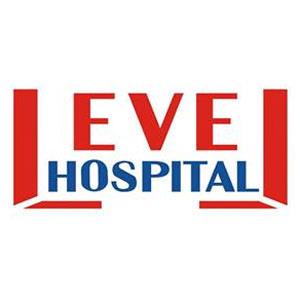 MUTFAK TEMİZLİĞİ, YEYECEK HAZIRLANMASI, SAKLANMASI ve DÜZENLENMESİ TALİMATIDÖKÜMAN KODUOH.TL.01MUTFAK TEMİZLİĞİ, YEYECEK HAZIRLANMASI, SAKLANMASI ve DÜZENLENMESİ TALİMATIYAYIN TARİHİ10.12.2013MUTFAK TEMİZLİĞİ, YEYECEK HAZIRLANMASI, SAKLANMASI ve DÜZENLENMESİ TALİMATIREVİZYON TARİHİ10.06.2017MUTFAK TEMİZLİĞİ, YEYECEK HAZIRLANMASI, SAKLANMASI ve DÜZENLENMESİ TALİMATIREVİZYON NO01MUTFAK TEMİZLİĞİ, YEYECEK HAZIRLANMASI, SAKLANMASI ve DÜZENLENMESİ TALİMATISAYFA1/1HAZIRLAYAN KONTROL EDENYÜRÜRLÜK ONAYI DiyetisyenPERFORMANS VE KALİTE BİRİMİBAŞHEKİM